Parvovirus                            Canine parvovirus (Parvo) is a highly contagious virus that can affect all dogs, but unvaccinated dogs and puppies are at the most risk. The virus affects dogs' gastrointestinal tracts and is spread through direct or indirect contact with fecal matter and saliva. Contact through dog-to-dog contact and contact with contaminated stool, environments, or people. The virus can contaminate all surfaces, including food and water bowls, clothing, people who handle infected dogs, and the soil. It is resistant to heat, cold, humidity, and drying, and can survive in the environment for long periods of time. Even trace amounts of stool containing parvovirus may infect other dogs that come into the infected environment. It can be transmitted from place to place on the hair or feet of dogs or via contaminated shoes, or other objects.Signs of parvovirusSome of the signs of parvovirus include lethargy; loss of appetite; fever; vomiting; and severe, often bloody diarrhea. Vomiting and diarrhea can cause rapid dehydration, and most deaths from parvovirus occur within 48 to 72 hours following the onset of signs. If your puppy or dog shows any of these signs, you should contact your veterinarian immediately.TreatmentWhile no specific drug is available that will kill the virus in infected dogs, treatment consists primarily of efforts to combat dehydration by replacing electrolyte and fluid losses, controlling vomiting and diarrhea, and preventing secondary infections until the dog’s immune system is able to fight the virus. Due to the highly contagious nature of parvovirus, infected dogs must be isolated to prevent the spread of the infection. Preventing parvovirusThe best way to prevent parvovirus is through good hygiene and vaccination. Make sure to get your puppies vaccinated, and that your adult dogs are kept up to date on their parvo vaccination. Puppy’s should receive a complete series of vaccinations, which is a parvovirus vaccine every 3 weeks until your puppy is over 4 months,  for dogs over 4 months a minimum of 2 vaccines 3 weeks apart. Until your dog’s have gotten the full series of vaccines, use caution when bringing your pet to places where young puppies or dogs with unknown vaccination histories congregate.PLEASE KEEP YOUR PUPPY OFF THE GROUND IN ANY PUBLIC AREA!!!!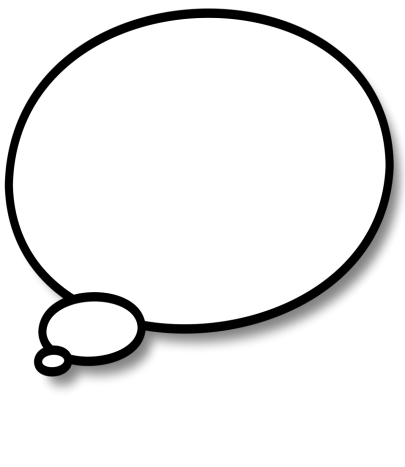 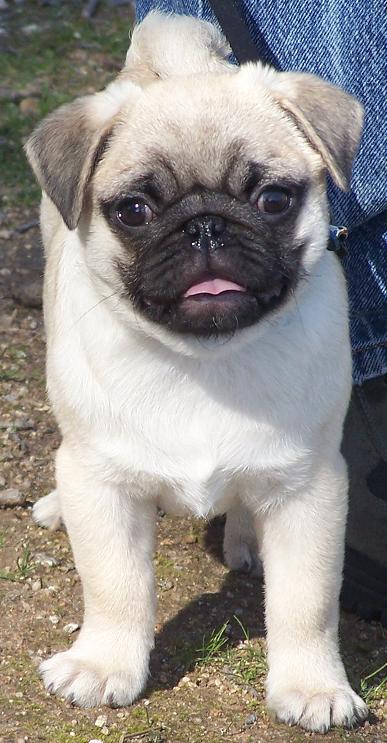 Parvovirus                            Parvovirus canino (Parvo) es un virus muy contagioso que puede afectar a todos los perros, pero los perros y cachorros que no estén vacunados están en el mayor riesgo. El virus afecta los tractos gastrointestinales de los perros y se contagia a través directo o indirecto con materia fecal y saliva. Contacto a través de perro a perro y el contacto con excrementó contaminado, ambiente o personas. El virus puede contaminar las superficies, incluyendo comederos y bebederos, la ropa, las personas que tocan a los perros infectados y el suelo. Es resistente al calor, el frío, la humedad y el secado, y puede sobrevivir en el ambiente por largos períodos de tiempo. Incluso pequeñas cantidades de excrementó que contienen parvovirus puede infectar a otros perros que entran al ambiente infectado. Se puede transmitir de un lugar a otro en el cabello o los pies de los perros o a través de los zapatos contaminados, u otros objetos.Signos del ParvovirusAlgunos de los signos de parvovirus incluyen letargo; pérdida de apetito; fiebre; vómito; y demasiada diarrea que a menudo incluye sangre. El vómito y la diarrea pueden causar deshidratación rápidamente, y la mayoría de las muertes causadas por parvovirus ocurren dentro de 48 a 72 horas después de mostrar los signos explicados previamente. Si su cachorro o perro adulto muestra algunos de estos síntomas, debe consultar a su veterinario inmediatamente.TratamientoComo no hay medicamento especifico disponible para matar el virus en los perros infectados, el tratamiento consiste principalmente en esforzarse para combatir la deshidratación remplazando la perdida de electrolitos y fluidos, controlar el vómito y la diarrea, y prevenir infecciones secundarias hasta que el sistema inmunológico del perro esté listo para  combatir el virus. Debido a que parvovirus es altamente contagioso, los perros infectados deben ser aislados para evitar la expansión de la infección.Prevenir el ParvovirusLa mejor manera de prevenir el parvovirus es a través de higiene y vacunas. Asegúrese de vacunar a sus cachorros, y que sus perros adultos obtengan la vacuna del parvo cada año. Los cachorros deben recibir una serie completa de las vacunas, la vacuna de parvovirus se pone cada 3 semanas hasta que su cachorro pase los 4 meses, perros de 4 meses o más necesitan mínimo 2 vacunas que estarán 3 semanas separadas. Hasta que sus perros hayan completado la serie de vacunas, tenga cuidado al llevar a su mascotas a lugares donde cachorros o perros que no estén vacunados hayan estado.